Publicado en Madrid el 04/01/2017 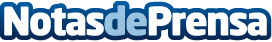 La comodidad y la eficacia de las imprentas online Actualmente el trabajo se rige por el cumplimiento de fechas, plazos y entregas a tiempo. Al trabajar con una imprenta online puedes cumplir todas estas expectativasDatos de contacto:Tus IdeasC/ Gran Vía 6, Madrid915 227 148Nota de prensa publicada en: https://www.notasdeprensa.es/la-comodidad-y-la-eficacia-de-las-imprentas Categorias: Nacional Franquicias Finanzas Imágen y sonido Madrid E-Commerce Premios http://www.notasdeprensa.es